П О С Т А Н О В Л Е Н И Е	В соответствии с Решением Городской Думы Петропавловск-Камчатского городского округа от 31.10.2013 № 145-нд «О наградах и почетных званиях Петропавловск-Камчатского городского округа»,     Постановлением Главы Петропавловск-Камчатского городского округа от 31.10.2013 № 165 «О представительских расходах и расходах, связанных с приобретением подарочной и сувенирной продукции в Городской Думе Петропавловск-Камчатского городского округа»,     ПОСТАНОВЛЯЮ:за многолетний добросовестный труд, высокий уровень профессионализма, личный вклад в сохранение и развитие культуры,   воспитание эстетического вкуса и духовного мира детей дошкольного возраста и в честь профессионального праздника День работника культуры России:Наградить Почетной грамотой Главы Петропавловск-Камчатского городского округа (в рамке) работников муниципальных учреждений культуры Петропавловск-Камчатского городского округа:Объявить Благодарность Главы Петропавловск-Камчатского городского округа (в рамке) работникам муниципальных учреждений культуры Петропавловск-Камчатского городского округа:ГлаваПетропавловск-Камчатскогогородского округа                                                                           К.Г. Слыщенко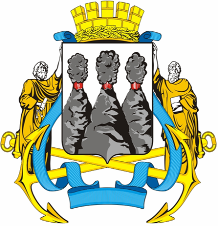 ГЛАВАПЕТРОПАВЛОВСК-КАМЧАТСКОГОГОРОДСКОГО ОКРУГА« 18 » марта 2015 г. № 27О награждении работников муниципальных учреждений культуры Петропавловск-Камчатского городского округаХарламова Владимира Васильевича- заместителя директора по административно-хозяйственной работе муниципального бюджетного учреждения культуры «Культурный центр «Русская горница»;Чуйкову Татьяну Николаевну- заместителя директора по учебно-воспитательной работе, преподавателя по классу баяна, аккордеона муниципального автономного образовательного учреждения дополнительного образования детей «Детская музыкальная школа № 7».Ивановой Анжеле Тельмановне- секретарю муниципального автономного образовательного учреждения дополнительного образования детей «Детская художественная школа»;Калюге Илье Евгеньевичу- звукорежиссеру муниципального бюджетного учреждения культуры «Культурный центр «Русская горница».